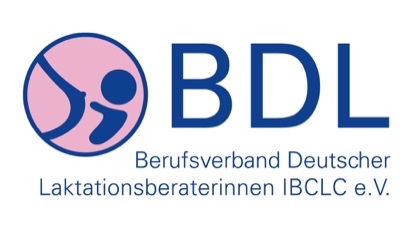 Kenntnisnahme zu den Konditionen der BDL- RegionaltreffenHiermit bestätige ich,______________________________________________________________		(Name der Regionaltreffenleitung/ Ansprechpartner des BDL)des ___________________________________________________________			(Regionaltreffen/ Bundesland, Kreis oder Ort)Mit der Kenn-Nummer:   die Regularien zur Kenntnis genommen zu haben und diese den Teilnehmern bei den Treffen weiterzugeben. Mir ist bewusst, dass die Regionaltreffen-Leitung während ihrer Leitungszeit BDL-Mitglied sein MUSS.__________________________		______________________________(Ort/ Datum)					(Unterschrift)Bitte unterschrieben postalisch/digita zuschicken an:Koordinationsstelle der BDL- RegionaltreffenNicole Melcher          Kaiserstr. 19       53332 BornheimRT